ՆԱԽԱԳԻԾ  ֆինբաժին 
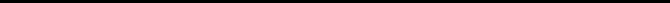 Հիմք ընդունելով Գերմանիայի միջազգային համագործակցություն ընկերության (GIZ) կողմից «Քաղաքացիների սպասարկման գրասենյակ» հիմնելու ներդրումային ծրագիրն ու նախահաշիվը  և ղեկավարվելով «ՀՀ բյուջետային համակարգի մասին» ՀՀ օրենքի 33-րդ հոդվածի 4-րդ մասով, «Տեղական ինքնակառավարման մասին» ՀՀ օրենքի 18-րդ հոդվածի 1-ին մասի 5-րդ կետով և «Իրավական ակտերի մասին» ՀՀ օրենքի 70-րդ  հոդվածով՝Վանաձոր համայնքի ավագանին որոշում է.Վանաձոր համայնքի բյուջեի եկամտային մասում կատարել 9.508.552 (ինը միլիոն հինգ հարյուր ութ հազար հինգ հարյուր հիսուներկու) դրամի փոփոխություն՝ համաձայն թիվ 1 հավելվածի:Համայնքի բյուջեի ծախսային մասում կատարել 9.508.552 (ինը միլիոն հինգ հարյուր ութ հազար հինգ հարյուր հիսուներկու) դրամի փոփոխություններ՝  համաձայն թիվ 2 հավելվածի:Համայնքի բյուջեի տողերը համարել փոփոխված` սույն որոշման 1-ին և 2-րդ կետերից բխող    փոփոխություններին  համապատասխան:Սույն որոշումն ուժի մեջ է մտնում պաշտոնական հրապարկման օրվան հաջորդող 10-րդ օրը:ՀԱՄԱՅՆՔԻ ՂԵԿԱՎԱՐ                           	ՄԱՄԻԿՈՆ ԱՍԼԱՆՅԱՆՀԱՄԱՅՆՔԻ ՂԵԿԱՎԱՐԻԱՌԱՋԻՆ ՏԵՂԱԿԱԼ`					           	Ա. ԳՐԻԳՈՐՅԱՆ ՀԱՄԱՅՆՔԻ ՂԵԿԱՎԱՐԻ ՏԵՂԱԿԱԼ`		                       	Ա. ԲԵՐՆԵՑՅԱՆԱՇԽԱՏԱԿԱԶՄԻ ՔԱՐՏՈՒՂԱՐԻ ՊԱՇՏՈՆԱԿԱՏԱՐ՝                               	Ա. ՕՀԱՆՅԱՆՖԻՆԱՆՍԱԿԱՆ ԲԱԺՆԻ ՊԵՏ՝	Ա. ԱՎԱԳՅԱՆ ԻՐԱՎԱԲԱՆԱԿԱՆ ԲԱԺՆԻ ՊԵՏԻ  ՊԱՇՏՈՆԱԿԱՏԱՐ`                        	Ա. ՀՈՎՀԱՆՆԻՍՅԱՆ            ՈՐՈՇՄԱՆ ՆԱԽԱԳԻԾԸ ՆԱԽԱՊԱՏՐԱՍՏԵՑ
ԱՎԱԳ ԱՎԱԳՅԱՆՎԱՆԱՁՈՐ ՀԱՄԱՅՆՔԻ ԱՎԱԳԱՆՈՒ 2017 ԹՎԱԿԱՆԻ ՄԱՐՏԻ 31-Ի «ՎԱՆԱՁՈՐ ՀԱՄԱՅՆՔԻ 2017 ԹՎԱԿԱՆԻ ԲՅՈՒՋԵՆ ՀԱՍՏԱՏԵԼՈՒ ՄԱՍԻՆ» ԹԻՎ 8-Ն ՈՐՈՇՄԱՆ ՄԵՋ ՓՈՓՈԽՈՒԹՅՈՒՆՆԵՐ ԿԱՏԱՐԵԼՈՒ ՄԱՍԻՆ                                                        /Զեկ. ԱՎԱԳ ԱՎԱԳՅԱՆ/